Приложение 6к приказу Министра финансовРеспублики Казахстанот  4 июня 2015 года № 348Регламент государственной услуги«Регистрационный учет в качестве электронного налогоплательщика»1. Общие положенияГосударственная услуга «Регистрационный учет в качестве электронного налогоплательщика» (далее – государственная услуга) оказывается на основании Стандарта государственной услуги «Регистрационный учет в качестве электронного налогоплательщика», утвержденного приказом Министра финансов Республики Казахстан                от 27 апреля 2015 года № 284 «Об утверждении стандартов государственных услуг, оказываемых органами государственных доходов Республики Казахстан» (зарегистрированный в Реестре государственной регистрации нормативных правовых актов под № 11273) (далее – Стандарт), территориальными органами Комитета государственных доходов Министерства финансов Республики Казахстан по районам, городам и районам в городах, на территории специальных экономических зон (далее – услугодатель).Прием документов и выдача результата оказания государственной услуги осуществляются через: услугодателем через центры приема и обработки информации или            веб-приложение «Кабинет налогоплательщика» (далее – Кабинет налогоплательщика); некоммерческое акционерное общество «Государственная корпорация «Правительство для граждан» (далее – Государственная корпорация); посредством веб-портала «электронного правительства»: www.egov.kz (далее – портал).Форма оказания государственной услуги: электронная (частично автоматизированная) и (или) бумажная.Результатом оказания государственной услуги являются:1) выдача ЭЦП;2) аннулирование ЭЦП;3) замена ЭЦП.Форма предоставления результата оказания государственной услуги: электронная.2. Порядок действий структурных подразделений (работников) услугодателя в процессе оказания государственной услугиОснованием для начала процедуры (действия) по оказанию государственной услуги является представление услугополучателем налогового заявления, а также документов, указанных в пункте 9 Стандарта.Процедуры (действия) процесса оказания государственной услуги:1) прием документов – 20 (двадцать) минут:работник, ответственный за прием документов в присутствии услугополучателя:сверяет данные, отраженные в налоговом заявлении, с документом, удостоверяющим личность (при представлении интересов физического лица проверяет наличие нотариально заверенной доверенности, в которой должен быть указан конкретный перечень полномочий уполномоченного представителя услугополучателя или при предъявлении доверенности на представление интересов юридического лица проверяет наличие подписи руководителя и печати юридического лица) – 2 (две) минуты; проверяет полноту представленных документов – 3 (три) минуты; проверяет данные, указанные в налоговом заявлении налогоплательщика, со сведениями, имеющимися в регистрационных данных информационной системы «Интегрированная налоговая информационная система» (далее – ИС ИНИС) – 5 (пять) минут; регистрирует, вводит налоговое заявление в информационную систему «Сервис обработки налоговой отчетности» (далее – ИС СОНО) – 5 минут;указывает на втором экземпляре налогового заявления, входящий номер документа, выданный  ИС СОНО, свою фамилию, инициалы и расписывается в нем – 3 (три) минуты;выдает услугополучателю талон о получении налогового заявления (далее – талон) согласно приложению 1 к настоящему Регламенту государственной услуги – 2 (две) минуты;работник, ответственный за обработку документов обрабатывает входные документы: при постановке на регистрационный учет в качестве электронного налогоплательщика – в течение 3 (трех) рабочих дней;  при аннулировании или замене ЭЦП – не позднее 1 (одного) рабочего дня;3. Порядок взаимодействия структурных подразделений (работников) услугодателя в процессе оказания государственной услуги В процессе оказания государственной услуги участвуют работники ЦПО услугодателя. Работник, ответственный за прием документов, принимает, проверяет, регистрирует и вводит документы, представленные услугополучателем. Работник, ответственный за прием документов, передает документы работнику, ответственному за обработку документов.4. Порядок взаимодействия с Государственной корпорацией и (или) иными услугодателями, а также порядок использования информационных систем в процессе оказания государственной услуги9. Диаграмма функционального взаимодействия при оказании государственной услуги через портал, отражающая порядок обращения и последовательности процедур (действий) услугодателя и услугополучателя, приведена в приложении 2 к настоящему Регламенту государственной услуги:услугополучатель осуществляет регистрацию на портале с помощью своего регистрационного свидетельства электронной цифровой подписи (далее – ЭЦП), которое хранится в интернет – браузере компьютера услугополучателя, при этом системой автоматически подтягивается и сохраняется сведения о услугополучателе с государственной базой данных физических лиц/ государственной базой данных юридических лиц (далее – ГБД ФЛ/ГБД ЮЛ) (осуществляется для незарегистрированных услугополучателей на портале);процесс 1 – процесс ввода услугополучателем индивидуального идентификационного номера/бизнес идентификационного номера (далее –  ИИН/БИН), пароля (процесс авторизации) либо авторизация с помощью регистрационного свидетельства ЭЦП на портал для получения государственной услуги;условие 1 – проверка на портале подлинности данных о зарегистрированном услугополучателе через логин (ИИН/БИН) и пароль, также сведении о услугополучателе;процесс 2 – формирование на портале сообщения об отказе в авторизации в связи с имеющимися нарушениями в данных услугополучателя;процесс 3 – выбор услугополучателем государственной услуги, указанной в настоящем Регламенте государственной услуги, вывод на экран формы запроса для оказания государственной услуги и заполнение услугополучателем формы (ввод данных) с учетом ее структуры и форматных требований, а также автоматически запрос через шлюз электронного правительства (далее – ШЭП) о данных услугополучателя в ГБД ФЛ/ГБД ЮЛ;условие 2 – проверка данных услугополучателя на ГБД ФЛ/ГБД ЮЛ;процесс 4 – формирование сообщения об отказе в запрашиваемой государственной услуге в связи с не подтверждением данных услугополучателя в ГБД ФЛ/ГБД ЮЛ;процесс 5 – выбор услугополучателем регистрационного свидетельства ЭЦП для удостоверения, подписания запроса;условие 3 – проверка на портале срока действия регистрационного свидетельства ЭЦП и отсутствия в списке отозванных (аннулированных) регистрационных свидетельств, а также соответствия идентификационных данных (между ИИН/БИН указанным в запросе и ИИН/БИН указанным в регистрационном свидетельстве ЭЦП); процесс 6 – формирование сообщения об отказе в запрашиваемой государственной услуге в связи с не подтверждением подлинности ЭЦП услугополучателя; процесс 7 – удостоверение запроса для оказания государственной услуги посредством ЭЦП услугополучателя и направление электронного документа (запроса) через ШЭП  в ИС ИНИС  для обработки услугодателем; процесс 8 – регистрация электронного документа в ИС ИНИС; условие 4 – проверка (обработка) запроса услугодателем; процесс 9 – формирование мотивированного ответа об отказе в ИС ИНИС, в связи с отсутствием в ИС ИНИС налогоплательщика с указанными реквизитами; процесс 10 – получение услугополучателем результата государственной услуги сформированного в ИС ИНИС. Электронный документ формируется с использованием ЭЦП уполномоченного лица услугодателя.10. Процедура (действия) услугодателя по оказанию государственной услуги при представлении услугополучателем документов в Государственную корпорацию в явочном порядке на бумажном носителе:работник Государственной корпорации принимает, проверяет документы, представленные услугополучателем в Государственную корпорацию, направляет услугополучателя в сектор самообслуживания «Connection Point» – 10 (десять) минут;услугополучатель осуществляет действия, указанные в             пункте 9 настоящего Регламента государственной услуги. 11. Справочники бизнес-процессов оказания государственной услуги «Регистрационный учет частного нотариуса, частного судебного исполнителя, адвоката, профессионального медиатора» приведены в приложениях 3, 4 и 5 к настоящему Регламенту государственной услуги.Приложение 1к Регламенту государственной услуги «Регистрационный учет в качестве электронного налогоплательщика» формаТалон о получении налогового заявленияУправление государственных доходов по _______________ Департамента государственных доходов по ______________ области (городу)  Комитета государственных доходов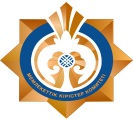 Министерства финансов Республики КазахстанНаименование и ИИН /БИН налогоплательщика: ______________________________________________________________________________________________________________Наименование входного документа:_________________________________________________________________________________________________________________________Дата принятия входного документа: _____________________________________________Регистрационный номер: ______________________________________________________Наименование выходного документа: _______________________________________________________________________________________________________________________Срок подготовки выходного документа согласно налоговому законодательству:____________________________________________________________Номер «окна» для выдачи выходного документа: _________________________________Ф.И.О. и должность работника органа государственных доходов, принявшего входной документ:__________________________________________  ________________________                                                                                                                                        (подпись)Приложение 2к Регламенту государственной услуги «Регистрационный учет в качестве электронного налогоплательщика»  Диаграмма функционального взаимодействия при оказании государственной услуги через порталУсловные обозначения:Приложение 3к Регламенту государственной услуги  «Регистрационный учет в качестве электронного налогоплательщика» Справочник бизнес-процессов оказания государственной услуги«Регистрационный учет в качестве электронного налогоплательщика»*СФЕ	- структурно-функциональная единица: взаимодействие структурных подразделений (работников) услугодателя, Государственной корпорации, веб-портала «электронного правительства»;	- начало или завершение оказания государственной услуги;- наименование процедуры (действия) услугополучателя и (или) СФЕ;	- вариант выбора;- переход к следующей процедуре (действию).Приложение 4к Регламенту государственной услуги  «Регистрационный учет в качестве  электронного налогоплательщика» Справочник бизнес-процессов оказания государственной услуги«Регистрационный учет в качестве  электронного налогоплательщика» через портал*СФЕ	- структурно-функциональная единица: взаимодействие структурных подразделений (работников) услугодателя, Государственной корпорации, веб-портала «электронного правительства»;	- начало или завершение оказания государственной услуги;- наименование процедуры (действия) услугополучателя и (или) СФЕ;	- вариант выбора;- переход к следующей процедуре (действию).Приложение 5к Регламенту государственной услуги  «Регистрационный учет в качестве электронного налогоплательщика» Справочник бизнес-процессов оказания государственной услуги«Регистрационный учет в качестве электронного налогоплательщика» через Государственную корпорацию *СФЕ	- структурно-функциональная единица: взаимодействие структурных подразделений (работников) услугодателя, Государственной корпорации, веб-портала «электронного правительства»;	- начало или завершение оказания государственной услуги;- наименование процедуры (действия) услугополучателя и (или) СФЕ;	- вариант выбора;- переход к следующей процедуре (действию).